Lënda MATEMATIKA PËR SHKENCAT E USHQIMIT MATEMATIKA PËR SHKENCAT E USHQIMIT Lënda 	Lloji 	Semestri 	          ECTS              Kodi 	Lloji 	Semestri 	          ECTS              Kodi Lënda 	OBLIGATIVE (O) 	1 	6 	           130MFS101               	OBLIGATIVE (O) 	1 	6 	           130MFS101               Ligjeruesi i lëndës Laura Ajeti, PhD (c) Laura Ajeti, PhD (c) Asistenti i lëndës Laura Ajeti, PhD (c) Laura Ajeti, PhD (c) Tutori i lëndës Laura Ajeti, PhD (c) Laura Ajeti, PhD (c) Qëllimet dhe Objektivat Qёllimi kryesor i kёtij kursi ёshtё qё studenti i vitit tё parё tё njihet me disa nga konceptet elementare matematike si: matricat dhe veprimet me to, determinantat dhe vetitё e tyre, sistemet e ekuacioneve lineare. Studenti të përgatitet me njohuri për funksionet, limitet e vargjeve dhe funksioneve, derivatet e funksioneve, integralet e pacaktuara dhe të caktuara, si dhe njohuri nga ekuacionet diferenciale, që gjejne zbatim si në disiplinat matematike ashtu edhe në shkencat natyrore, teknike, kompjuterike, ekonomike etj. Qёllimi kryesor i kёtij kursi ёshtё qё studenti i vitit tё parё tё njihet me disa nga konceptet elementare matematike si: matricat dhe veprimet me to, determinantat dhe vetitё e tyre, sistemet e ekuacioneve lineare. Studenti të përgatitet me njohuri për funksionet, limitet e vargjeve dhe funksioneve, derivatet e funksioneve, integralet e pacaktuara dhe të caktuara, si dhe njohuri nga ekuacionet diferenciale, që gjejne zbatim si në disiplinat matematike ashtu edhe në shkencat natyrore, teknike, kompjuterike, ekonomike etj. Rezultatet e pritshme Studenti do të aftësohet të zgjidhë ekuacionin e matricës, sistemi linear duke përdorur algoritmin e Gausit. Të njoh dhe skicojë grafikët e funksioneve themelore, të përcaktojë domenin e funksioneve më komplekse, dhe identifikimin e kthesave themelore të dhëna implicite ose parametrike. Llogarisë vlerat kufitare të vargjeve dhe funksioneve. Llogarisë derivatet e funksioneve, dhe të përcaktojë funksionin e vlerës së përafërt. Aplikojnë njehsim diferencial për probleme të ndryshme që lidhen me studimin e funksioneve dhe grafikët e tyre. Përdorin metoda themelore të integrimit, dhe për të lidhur konceptin e integralave të caktuara dhe të pacaktuara. Të zbatojë integralin e caktuar. Studenti do të aftësohet të zgjidhë ekuacionin e matricës, sistemi linear duke përdorur algoritmin e Gausit. Të njoh dhe skicojë grafikët e funksioneve themelore, të përcaktojë domenin e funksioneve më komplekse, dhe identifikimin e kthesave themelore të dhëna implicite ose parametrike. Llogarisë vlerat kufitare të vargjeve dhe funksioneve. Llogarisë derivatet e funksioneve, dhe të përcaktojë funksionin e vlerës së përafërt. Aplikojnë njehsim diferencial për probleme të ndryshme që lidhen me studimin e funksioneve dhe grafikët e tyre. Përdorin metoda themelore të integrimit, dhe për të lidhur konceptin e integralave të caktuara dhe të pacaktuara. Të zbatojë integralin e caktuar. PërmbajtjaPlani javor 	 	 PërmbajtjaNjoftimi i studentëve me programin e lëndës. 	 Matricat (kuptimi dhe veprimet me matrica). Determinantet dhe vetitë e tyre. Matrica inverse. Sistemet e ekuacioneve lineare. Sistemet e ekuacioneve Homogjene. Kuptimi i funksionit, vetitë dhe funksionet elementare      Vargjet numerike. Vargu aritmetik dhe gjeometrik. Limiti i vargut. Numri .                   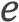        Kollekfiumi i pare                                                                                                                                                                                                                                             Limiti i funksionit dhe vazhdueshmëria e funksionit                                                                                                                                                           Derivati I funksionit.Zbatimi I derivatit.Rregullat e derivimit                               Derivati I funksioneve te perbera.Derivatet e rendeve te larta                          Rregullat e L’Hospitalit.Shqyrtimi I vetive të funksionit përmes derivatit         Integrali I pacaktuar.Metoda e zëvendësimit dhe e integrimit parcial             Integrali i caktuar.Disa veti të integralit të caktuar.Zbatimi I integralit të caktuar                                                                                                   Kollekfiumi I dytë                                                                                                                                                Literatura/ReferencatKontakti1.Dr.sc.Rexhep Gjergji: Matematika për studentët e Fakultetit të MBE;draft book,Prishtinë2.Dr.sc.Ajet Ahemti, Matematika për ekonomistë ,Prishtinë 20033.S.Shkodra, A Jusufi: Ligjerata në formë dispense4.H.Peci, M.Doko:Matematika 1,Prishtinë 19965.Harshbarger R.&Reynolds J.:Mathematical applications,Boston New York(2004)Email:   laura.ajeti@ubt-uni.net